_______________________________________________________________________________________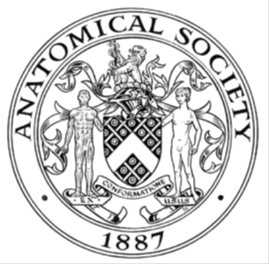                         AWARDEE REPORT FORM_______________________________________________________________________________________If submitted electronically, a type-written name is acceptable in place of a hand-written signatureFile: AS-Award-Report-Form-190919 NA WebsiteNAMENAMENEAL ANTHWALNEAL ANTHWALNEAL ANTHWALUNIVERSITYUNIVERSITYKing’s College LondonKing’s College LondonKing’s College LondonNAME OF AWARDNAME OF AWARDSymington BequestSymington BequestSymington BequestPURPOSE OF AWARD conference/event attended/organised (full name) with city and dates.PURPOSE OF AWARD conference/event attended/organised (full name) with city and dates.PURPOSE OF AWARD conference/event attended/organised (full name) with city and dates.PURPOSE OF AWARD conference/event attended/organised (full name) with city and dates.PURPOSE OF AWARD conference/event attended/organised (full name) with city and dates.Craniofacial Morphogenesis and Tissue Regeneration Gordon Research ConferenceDates: 10/16/2022 – 10/21/2022Location: Ventura Beach Marriott in Ventura, California, United StatesCraniofacial Morphogenesis and Tissue Regeneration Gordon Research ConferenceDates: 10/16/2022 – 10/21/2022Location: Ventura Beach Marriott in Ventura, California, United StatesCraniofacial Morphogenesis and Tissue Regeneration Gordon Research ConferenceDates: 10/16/2022 – 10/21/2022Location: Ventura Beach Marriott in Ventura, California, United StatesCraniofacial Morphogenesis and Tissue Regeneration Gordon Research ConferenceDates: 10/16/2022 – 10/21/2022Location: Ventura Beach Marriott in Ventura, California, United StatesCraniofacial Morphogenesis and Tissue Regeneration Gordon Research ConferenceDates: 10/16/2022 – 10/21/2022Location: Ventura Beach Marriott in Ventura, California, United StatesREPORT: What were your anticipated benefits?REPORT: What were your anticipated benefits?REPORT: What were your anticipated benefits?REPORT: What were your anticipated benefits?REPORT: What were your anticipated benefits?The Craniofacial GRC is run every 2 years, and brings together researchers working the broad field of craniofacial development and regeneration from across the world. I anticipated opportunities to discuss my recent findings with researchers with aligned research programmes. I am currently on the job market and attending this conference was an opportunity to discuss option with colleagues in other institutions.The Craniofacial GRC is run every 2 years, and brings together researchers working the broad field of craniofacial development and regeneration from across the world. I anticipated opportunities to discuss my recent findings with researchers with aligned research programmes. I am currently on the job market and attending this conference was an opportunity to discuss option with colleagues in other institutions.The Craniofacial GRC is run every 2 years, and brings together researchers working the broad field of craniofacial development and regeneration from across the world. I anticipated opportunities to discuss my recent findings with researchers with aligned research programmes. I am currently on the job market and attending this conference was an opportunity to discuss option with colleagues in other institutions.The Craniofacial GRC is run every 2 years, and brings together researchers working the broad field of craniofacial development and regeneration from across the world. I anticipated opportunities to discuss my recent findings with researchers with aligned research programmes. I am currently on the job market and attending this conference was an opportunity to discuss option with colleagues in other institutions.The Craniofacial GRC is run every 2 years, and brings together researchers working the broad field of craniofacial development and regeneration from across the world. I anticipated opportunities to discuss my recent findings with researchers with aligned research programmes. I am currently on the job market and attending this conference was an opportunity to discuss option with colleagues in other institutions.COMMENTS: Describe your experience at the conference / lab visit / course / seminar/ event.COMMENTS: Describe your experience at the conference / lab visit / course / seminar/ event.COMMENTS: Describe your experience at the conference / lab visit / course / seminar/ event.COMMENTS: Describe your experience at the conference / lab visit / course / seminar/ event.COMMENTS: Describe your experience at the conference / lab visit / course / seminar/ event.The conference was a friendly and collegiate experience. Being a GRC, it is not allowed that I disclose any research presented or discussed. I learnt a lot about the cutting-edge research being carried out in the field. I also had the chance to present my poster on some recent finding in our projects concerning the development of the temporomandibular joint. This led to fruitful discussion with other researchers, and had provided some potential for the sharing of resources and data down the line. Beyond the science, I had the chance to re-connect with friends and long-standing colleagues based in in far flung institutions, especially since this was my first in person international meeting since the pandemic began.The conference was a friendly and collegiate experience. Being a GRC, it is not allowed that I disclose any research presented or discussed. I learnt a lot about the cutting-edge research being carried out in the field. I also had the chance to present my poster on some recent finding in our projects concerning the development of the temporomandibular joint. This led to fruitful discussion with other researchers, and had provided some potential for the sharing of resources and data down the line. Beyond the science, I had the chance to re-connect with friends and long-standing colleagues based in in far flung institutions, especially since this was my first in person international meeting since the pandemic began.The conference was a friendly and collegiate experience. Being a GRC, it is not allowed that I disclose any research presented or discussed. I learnt a lot about the cutting-edge research being carried out in the field. I also had the chance to present my poster on some recent finding in our projects concerning the development of the temporomandibular joint. This led to fruitful discussion with other researchers, and had provided some potential for the sharing of resources and data down the line. Beyond the science, I had the chance to re-connect with friends and long-standing colleagues based in in far flung institutions, especially since this was my first in person international meeting since the pandemic began.The conference was a friendly and collegiate experience. Being a GRC, it is not allowed that I disclose any research presented or discussed. I learnt a lot about the cutting-edge research being carried out in the field. I also had the chance to present my poster on some recent finding in our projects concerning the development of the temporomandibular joint. This led to fruitful discussion with other researchers, and had provided some potential for the sharing of resources and data down the line. Beyond the science, I had the chance to re-connect with friends and long-standing colleagues based in in far flung institutions, especially since this was my first in person international meeting since the pandemic began.The conference was a friendly and collegiate experience. Being a GRC, it is not allowed that I disclose any research presented or discussed. I learnt a lot about the cutting-edge research being carried out in the field. I also had the chance to present my poster on some recent finding in our projects concerning the development of the temporomandibular joint. This led to fruitful discussion with other researchers, and had provided some potential for the sharing of resources and data down the line. Beyond the science, I had the chance to re-connect with friends and long-standing colleagues based in in far flung institutions, especially since this was my first in person international meeting since the pandemic began.REPORT: In relation to skills, what were the most important things you gained? (does not apply to equipment grant. For public engagement/outreach awards what did your audience gain and how did you evaluate success?REPORT: In relation to skills, what were the most important things you gained? (does not apply to equipment grant. For public engagement/outreach awards what did your audience gain and how did you evaluate success?REPORT: In relation to skills, what were the most important things you gained? (does not apply to equipment grant. For public engagement/outreach awards what did your audience gain and how did you evaluate success?REPORT: In relation to skills, what were the most important things you gained? (does not apply to equipment grant. For public engagement/outreach awards what did your audience gain and how did you evaluate success?REPORT: In relation to skills, what were the most important things you gained? (does not apply to equipment grant. For public engagement/outreach awards what did your audience gain and how did you evaluate success?I gained some valuable information on the direction of my project following discussion with other researchers.I gained some valuable information on the direction of my project following discussion with other researchers.I gained some valuable information on the direction of my project following discussion with other researchers.I gained some valuable information on the direction of my project following discussion with other researchers.I gained some valuable information on the direction of my project following discussion with other researchers.REPORT: How do you think you will put this learning experience into practice in the future? For public engagement/outreach awards how with the materials/knowledge generated by this activity be used in the future?REPORT: How do you think you will put this learning experience into practice in the future? For public engagement/outreach awards how with the materials/knowledge generated by this activity be used in the future?REPORT: How do you think you will put this learning experience into practice in the future? For public engagement/outreach awards how with the materials/knowledge generated by this activity be used in the future?REPORT: How do you think you will put this learning experience into practice in the future? For public engagement/outreach awards how with the materials/knowledge generated by this activity be used in the future?REPORT: How do you think you will put this learning experience into practice in the future? For public engagement/outreach awards how with the materials/knowledge generated by this activity be used in the future?The research discussed will have a direct influence on the direction of my own research for the next 2 years.The research discussed will have a direct influence on the direction of my own research for the next 2 years.The research discussed will have a direct influence on the direction of my own research for the next 2 years.The research discussed will have a direct influence on the direction of my own research for the next 2 years.The research discussed will have a direct influence on the direction of my own research for the next 2 years.Data Protection/GDPR: I consent to the data included in this submission being collected, processed and stored by the Anatomical Society.  Answer YES or NO in the Box belowData Protection/GDPR: I consent to the data included in this submission being collected, processed and stored by the Anatomical Society.  Answer YES or NO in the Box belowData Protection/GDPR: I consent to the data included in this submission being collected, processed and stored by the Anatomical Society.  Answer YES or NO in the Box belowData Protection/GDPR: I consent to the data included in this submission being collected, processed and stored by the Anatomical Society.  Answer YES or NO in the Box belowData Protection/GDPR: I consent to the data included in this submission being collected, processed and stored by the Anatomical Society.  Answer YES or NO in the Box belowYESYESYESYESYESGraphical Images: If you include graphical images you must obtain consent from people appearing in any photos and confirm that you have consent. A consent statement from you must accompany each report if relevant. A short narrative should accompany the image. Answer N/A not applicable, YES or NO in the box belowGraphical Images: If you include graphical images you must obtain consent from people appearing in any photos and confirm that you have consent. A consent statement from you must accompany each report if relevant. A short narrative should accompany the image. Answer N/A not applicable, YES or NO in the box belowGraphical Images: If you include graphical images you must obtain consent from people appearing in any photos and confirm that you have consent. A consent statement from you must accompany each report if relevant. A short narrative should accompany the image. Answer N/A not applicable, YES or NO in the box belowGraphical Images: If you include graphical images you must obtain consent from people appearing in any photos and confirm that you have consent. A consent statement from you must accompany each report if relevant. A short narrative should accompany the image. Answer N/A not applicable, YES or NO in the box belowGraphical Images: If you include graphical images you must obtain consent from people appearing in any photos and confirm that you have consent. A consent statement from you must accompany each report if relevant. A short narrative should accompany the image. Answer N/A not applicable, YES or NO in the box belowN/AN/AN/AN/AN/ACopyright: If you submit images you must either own the copyright to the image or have gained the explicit permission of the copyright holder for the image to be submitted as part of the report for upload to the Society’s website, Newsletter, social media and so forth. A copyright statement must accompany each report if relevant. Answer N/A not applicable, YES or NO in the box belowCopyright: If you submit images you must either own the copyright to the image or have gained the explicit permission of the copyright holder for the image to be submitted as part of the report for upload to the Society’s website, Newsletter, social media and so forth. A copyright statement must accompany each report if relevant. Answer N/A not applicable, YES or NO in the box belowCopyright: If you submit images you must either own the copyright to the image or have gained the explicit permission of the copyright holder for the image to be submitted as part of the report for upload to the Society’s website, Newsletter, social media and so forth. A copyright statement must accompany each report if relevant. Answer N/A not applicable, YES or NO in the box belowCopyright: If you submit images you must either own the copyright to the image or have gained the explicit permission of the copyright holder for the image to be submitted as part of the report for upload to the Society’s website, Newsletter, social media and so forth. A copyright statement must accompany each report if relevant. Answer N/A not applicable, YES or NO in the box belowCopyright: If you submit images you must either own the copyright to the image or have gained the explicit permission of the copyright holder for the image to be submitted as part of the report for upload to the Society’s website, Newsletter, social media and so forth. A copyright statement must accompany each report if relevant. Answer N/A not applicable, YES or NO in the box belowN/AN/AN/AN/AN/ASIGNATUREN.AnthwalN.AnthwalDATE2/11/22